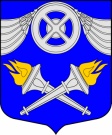 МЕСТНАЯ АДМИНИСТРАЦИЯВНУТРИГОРОДСКОГОМУНИЦИПАЛЬНОГО ОБРАЗОВАНИЯСАНКТ-ПЕТЕРБУРГАМУНИЦИПАЛЬНЫЙ ОКРУГ №75ПОСТАНОВЛЕНИЕ07.12.2017							                                                              № 203В связи с признанием утратившими силу постановления Местной Администрации МО №75 от 18.02.2013 г. № 20 «Об утверждении Административного регламента по предоставлению Местной Администрацией МО МО № 75, осуществляющей отдельные государственные полномочия Санкт-Петербурга по организации и осуществлению деятельности по опеке и попечительству, назначению и выплате денежных средств на содержание детей, находящихся под опекой или попечительством, и денежных средств на содержание детей, переданных на воспитание в приемные семьи, в Санкт-Петербурге, государственной услуги по подбору, учету и подготовке органом опеки и попечительства в порядке, определяемом Правительством Российской Федерации, граждан, выразивших желание стать опекунами или попечителями либо принять детей, оставшихся без попечения родителей, в семью на воспитание в иных установленных семейным законодательством формах», постановления Местной Администрации МО №75 от 18.02.2013 г. № 21 «Об утверждении Административного регламента по предоставлению Местной Администрацией МО МО № 75, осуществляющей отдельные государственные полномочия Санкт-Петербурга по организации и осуществлению деятельности по опеке и попечительству, назначению и выплате денежных средств на содержание детей, находящихся под опекой или попечительством, и денежных средств на содержание детей, переданных на воспитание в приемные семьи, в Санкт-Петербурге, государственной услуги по согласию органа опеки и попечительства на заключение трудового договора с учащимся, достигшим возраста 14 лет, для выполнения в свободное от учебы время легкого труда, не причиняющего вреда его здоровью и не нарушающего процесса обучения» 1. Признать утратившим силу постановление Местной Администрации от 11.02.2016 г. №23 «О внесении изменений в Административный регламент по предоставлению Местной Администрацией МО № 75, осуществляющей отдельные государственные полномочия Санкт-Петербурга по организации и осуществлению деятельности по опеке и попечительству, назначению и выплате денежных средств на содержание детей, находящихся под опекой или попечительством, и денежных средств на содержание детей, переданных на воспитание в приемные семьи в Санкт-Петербурге, государственной услуги по подбору, учету и подготовке органом опеки и попечительства в порядке, определяемом Правительством Российской Федерации, граждан, выразивших желание стать опекунами или попечителями, либо принять детей, оставшихся без попечения родителей, в семью на воспитание, в иных установленных семейным законодательством формах, утвержденный постановлением Местной Администрации МО №75 от 18.02.2013 г. №20».2.Признать утратившим силу постановление Местной Администрации от 30.10.2015 г. №143«О внесении изменений в Постановление Местной Администрации внутригородского муниципального образования Санкт-Петербурга муниципальный округ № 75 от 18.02.2013 г. № 21», постановление Местной Администрации от 07.07.2016 г. №83 «О внесении изменений в Административный регламент по предоставлению Местной Администрацией МО МО № 75, осуществляющей отдельные государственные полномочия Санкт-Петербурга по организации и осуществлению деятельности по опеке и попечительству, назначению и выплате денежных средств на содержание детей, находящихся под опекой или попечительством, и денежных средств на содержание детей, переданных на воспитание в приемные семьи, в Санкт-Петербурге, государственной услуги по согласию органа опеки и попечительства на заключение трудового договора с учащимся, достигшим возраста 14 лет, для выполнения в свободное от учебы время легкого труда, не причиняющего вреда его здоровью и не нарушающего процесса обучения».3.Произвести официальное опубликование настоящего постановления.	4.Настоящее постановление вступает в силу на следующий день после дня его официального опубликования.Глава Местной Администрации                      		                                     Г.А. БеспаловО признании утратившими силу постановлений Местной Администрации 